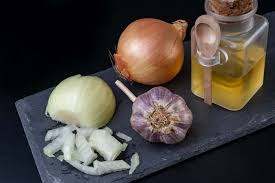 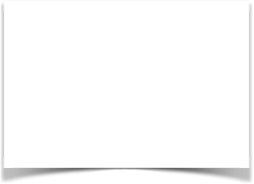 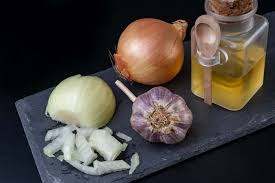 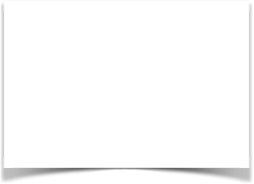       INTERAKTYWNA KARTA PRACY.   / PROMOCJA ZDROWIA/                    BOHATEROWIE ZDROWIA I ODPORNOŚCI           CZOSNEK.Zapraszam do zabawy dzieci w wieku przedszkolnym i z klas 1-3.Trwa sezon jesienno - zimowy.Trzeba szczególnie dbać o zdrowie.Aby nie poddać się chorobie trzeba wzmacniać odporność.Jednym z bohaterów zdrowia i odporności jest czosnek.Zapraszam do obejrzenia prezentacji pt. CZOSNEK, która dostępna jest w zakładce PROFILAKTYKA I EDUKACJA. Prezentacja przedstawia wiele informacji na temat czosnku.To ułatwi rozwiązanie poniższego zadania.A teraz zapraszam do zabawy z  interaktywną kartą pracy. Kliknij w poniższy link !Powodzenia !UKŁADANIE WG KOLEJNOŚCI ZDARZEŃ.   https://learningapps.org/watch?v=pupwh5ea520M.Chęcińska